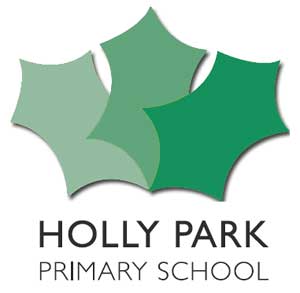 Under 18 year old Sibling Collection Permission FormIf you would like your older teenage child to come to Holly Park and collect a younger sibling from our school to walk them home from school without an accompanying adult, you must complete this form and return it to the school office.  I give permission for:Teenage Child’s name ___________________________________To collect Holly Park child’s name and surname: ________________________________________________________ From:   Child’s class _________________________________ I understand I am responsible to ensuring they have safe access to home on their arrival.  I am aware of the route they will take and have discussed safe travel with them.I understand that the school can accept no responsibility for my child once they have left the school grounds with the older teenage sibling.I can be contacted on _______________________________ if there are any concerns.Signed __________________________________________  Date _______________Name _____________________________________  Relationship to child ___________________________*We are keeping this information in line with our data protection policy